Nomor	:  W3-A4/3650/KP.01/12/2022	Selasa, 13 Desember 2022Lampiran	:  1 (Satu) BerkasPerihal	:  Rekomendasi Permohonan Izin Belajar	Yth. Ketua Pengadilan Tinggi Agama Padang	Assalamu’alaikum Wr. Wb.		Memperhatikan permohonan saudara :Setelah diteliti keterkaitan bidang studi yang akan diikuti dengan tugas/pekerjaan saudara, maka dengan ini dapat disetujui permohonan yang bersangkutan untuk mengikuti pendidikan diluar jam kantor pada :Demikian pertimbangan/rekomendasi ini dibuat untuk keperluan permohonan Surat Keputusan Izin Belajar kepada pejabat yang berwenang, diucapkan terima kasih.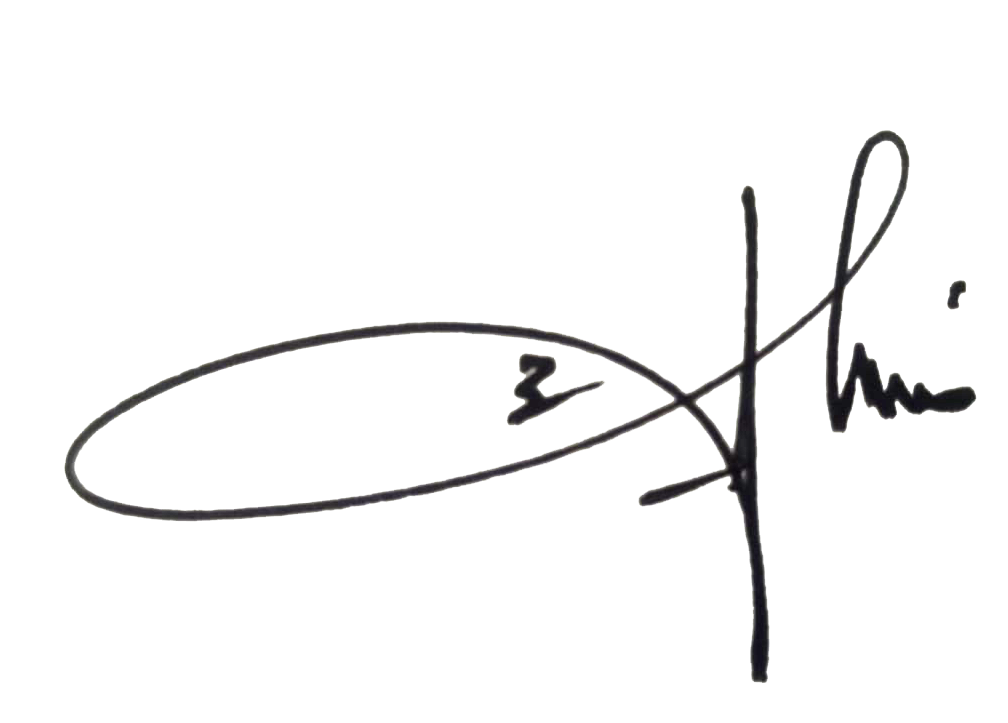 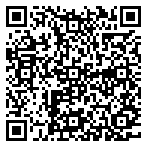 Wassalamu’alaikum Wr. Wb.KetuaH. FAHMI R., S.Ag., M.H.I.SURAT PERMOHONANKepada Yth,Ketua Pengadilan Agama BukittinggiYang bertanda tangan dibawah ini :Dengan ini mengajukan permohonan izin belajar untuk mengikuti pendidikan diluar jam kantor pada :Demikian surat permohonan ini saya buat dengan sebaik-baiknya dan sebenar-benarnya sebagai bahan pertimbangan untuk mengajukan Surat Izin Belajar, diucapkan terima kasih.									Jakarta, Selasa, 13 Desember 2022									Pemohon,									H. FAHMI R., S.Ag., M.H.I.									NIP. 19731213.200003.1.001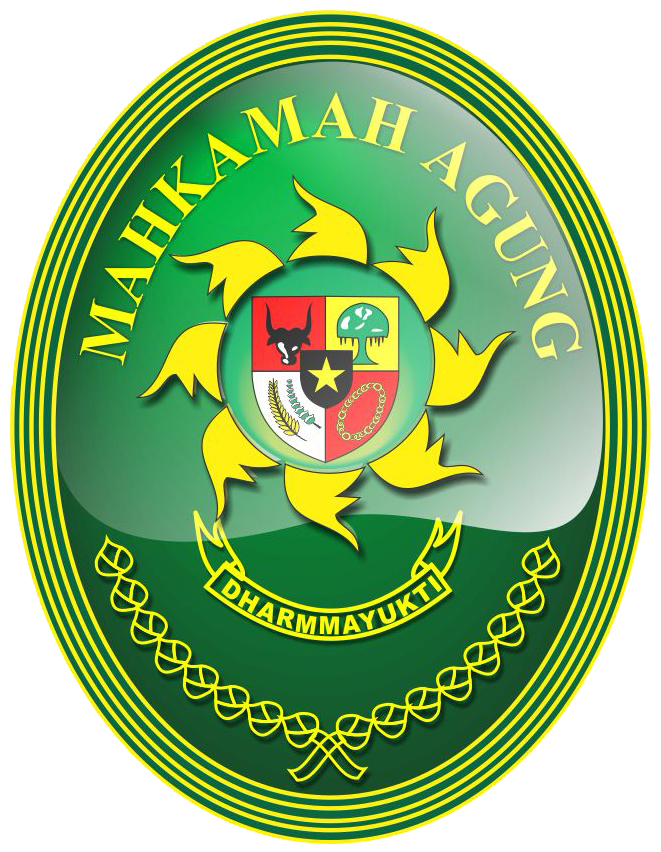 PENGADILAN AGAMA BUKITTINGGIJl. Kusuma Bakti, Gulai Bancah, Telp. 21455, Bukittinggi 26122 Telepon: (0752) 34659 Website: pa-bukittinggi.go.id Email: pa.bukittinggi@pta-padang.go.id1.Nama:H. FAHMI R., S.Ag., M.H.I.2.NIP.:19731213.200003.1.0013.Pangkat/Gol.Ruang:Pembina Tingkat I (IV/b)4.Jabatan:Ketua5.Unit Kerja:Pengadilan Agama Bukittinggi1.Nama Lembaga Pendidikan:IAIN Imam Bonjol Padang Pascasarjana2.Jenis/Jenjang Pendidikan:S33.Program Studi:Hukum Islam4.Periode Akademik:2022 s/d 20235.Tempat Lembaga Pendidikan:Jln. Jend. Sudirman No. 15 Padang6.Waktu Pendidikan:Sabtu - Minggu 7.Kesesuaian Bidang Studi:Sudah sesuai dengan kebutuhan pengembangan pelaksanaan tugas organisasi ;Dalam rangka mengisi kebutuhan tentang kekurangan tenaga dibidang tugas sebagai Pelayan Hukum terhadap Masyarakat Pencari Keadilan.1.Nama:H. FAHMI R., S.Ag., M.H.I.2.NIP.:19731213.200003.1.0013.Pangkat/Gol.Ruang:Pembina Tingkat I (IV/b)4.Jabatan:Ketua5.Unit Kerja:Pengadilan Agama Bukittinggi1.Nama Lembaga Pendidikan:IAIN Imam Bonjol Padang Pascasarjana2.Jenis/Jenjang Pendidikan:S33.Jurusan:Hukum Islam4.Lama Belajar:2022 s/d 20235.Tempat Lembaga Pendidikan:Jln. Jend. Sudirman No. 15 Padang6.Waktu Pendidikan:Sabtu - Minggu 